Matrícula Cursos de Lengua de Signos Española 2018/19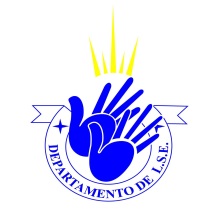 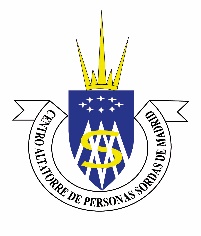 Datos personales Nombre: ________________________________________________________  Apellidos: _______________________________________________________  DNI: ____________________________Móvil: __________________________Correo electrónico: _______________________________________________¿Cómo se enteró de este curso? Redes sociales y Web  Familiar / Amigos Folleto / Universidad Otros:Perfeccionamiento                 Del 26 de marzo al 28 de junio 2019Martes y jueves de 10h a 13.30h. Este horario será desde el 26 de marzo hasta el 30 de abril, ambos inclusive.Lunes, miércoles y viernes de 10h a 13.30h. Este horario será desde el 6 de mayo hasta el 28 de junio , ambos inclusive Descuento especial            Familiar persona sorda                 DiscapacidadForma de pago            Pago único                                       Pago a plazos Madrid,     de                    de  .....